แผนพัฒนาคุณภาพการศึกษา ปีการศึกษา 2560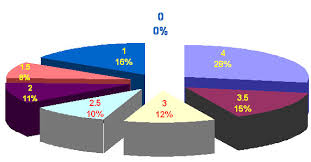 โรงเรียนอนุบาลควนโดน  สำนักงานเขตพื้นที่การศึกษาประถมศึกษาสตูลคำนำ	แผนพัฒนาคุณภาพทางการศึกษาเพื่อยกระดับผลสัมฤทธิ์ทางการศึกษาของโรงเรียนอนุบาลควนโดน จัดทำขึ้นเพื่อเป็นการวิเคราะห์ถึงปัญหาซึ่งอันเป็นเหตุปัจจัยที่มีผลต่อผลสัมฤทธิ์ทางการเรียน และเพื่อเป็นแนวทางในการวิเคราะห์ผลสัมฤทธิ์ทางการเรียนเชื่อมโยงสู่การทำแผนยกระดับผลสัมฤทธิ์ทางการเรียนทุกระดับชั้นและตอบสนองการทดสอบระดับชาติ ( O-NETและ NT) ซึ่งเอกสารดังกล่าวประกอบด้วยสภาพปัญหาปัจจุบันและปัญหาแนวทางการวิเคราะห์วัตถุประสงค์ของการจัดทำแผน  ผลการดำเนินงานด้านมาตรฐาน และแนวทางการดำเนินงานซึ่งโรงเรียนอนุบาลควนโดน ได้ทำการวิเคราะห์สถานภาพ ปัจจัยต่างๆนำมาทำข้อมูล  ใช้เป็นแนวทางในการดำเนินการนำมาจัดทำแผนพัฒนาคุณภาพการศึกษาเพื่อยกระดับผลสัมฤทธิ์ทางการเรียนของโรงเรียน เพื่อให้บรรลุผลสำเร็จตามแผนงานที่กำหนดโรงเรียนอนุบาลควนโดน			                                                                                        มิถุนายน   2560บทที่  1                                                                            บทนำความเป็นมา               ตามที่สถาบันทดสอบทางการศึกษาระดับชาติ(องค์การมหาชน) ได้มีการทดสอบทางการศึกษาระดับชาติขั้นพื้นฐาน(O-NET)  ปีการศึกษา 2559  ชั้นประถมศึกษาปีที่ 6 ให้กับนักเรียนทุกคนทุกโรงเรียน และทุกสังกัดทั่วประเทศ เพื่อจะได้นำคะแนนมาปรับปรุงการเรียนการสอนของโรงเรียนและมุ่งเน้นให้โรงเรียนนำผลการประเมินไปพัฒนาคุณภาพการศึกษาเพื่อยกระดับผลสัมฤทธิ์ทางการเรียนในแต่ละกลุ่มสาระการเรียนรู้ให้สูงขึ้น และสำนักงานการศึกษาขั้นพื้นฐาน(สพฐ.)ได้มีการทดสอบทางการศึกษาระดับชาติ(NT)ชั้นประถมศึกษาปีที่ 3และนอกจากนี้ก็มีการประเมินการอ่าน การเขียนของนักเรียนชั้น ประถมศึกษาปีที่1  ,2  ,3 ,4,5 ซึ่งผลการทดสอบแต่ละระดับชั้นของโรงเรียนอนุบาลควนโดน มีคะแนนเฉลี่ยร้อยละเมื่อเปรียบเทียบกับปีที่ผ่านมา เปรียบเทียบกับระดับเขตพื้นที่และระดับประเทศ เป็นดังนี้.        ผลการทดสอบทางการศึกษาระดับชาติขั้นพื้นฐาน  (O-NET)  ชั้นประถมศึกษาปีที่ 6  ประจำปีการศึกษา  2559ตารางที่ 1 คะแนนเฉลี่ยร้อยละ ผลสัมฤทธิ์ทางการเรียนของนักเรียนชั้นประถมศึกษาปีที่ 6 ปีการศึกษา 2559 ระหว่างโรงเรียนอนุบาลควนโดน กับระดับเขตพื้นที่ระดับสังกัด สพฐ. และระดับประเทศผลการวิเคราะห์ข้อมูล            คะแนนเฉลี่ย  ทุกวิชา ของนักเรียนสูงกว่าคะแนนเฉลี่ยระดับจังหวัด  ยกเว้น วิชาสังคมศึกษา  และรายวิชา  ภาษาไทย   คณิตศาสตร์  สังคมศึกษา   ภาษาอังกฤษ  คะแนนเฉลี่ย สูงกว่าระดับสังกัด สพฐ. ยกเว้น วิชาวิทยาศาสตร์และ คะแนนเฉลี่ยทุกวิชาต่ำกว่าคะแนนเฉลี่ยระดับประเทศ  ตารางที่ 2  คะแนนเฉลี่ยร้อยละผลสัมฤทธิ์ทางการเรียนของนักเรียนชั้นประถมศึกษาปีที่ 6รายกลุ่มสาระการเรียนรู้ของโรงเรียนปีการศึกษา    2557  -   2559ผลการวิเคราะห์ข้อมูลวิชาภาษาไทย	จากการประเมินผลสัมฤทธิ์ทางการเรียนของนักเรียนชั้นประถมศึกษาปีที่ 6  พบว่าปีการศึกษา  2558  มีคะแนนเฉลี่ยเพิ่มขึ้น  จากปีการศึกษา 2557  และปีการศึกษา 2559 เพิ่มขึ้นจากปีการศึกษา 2558  วิชาคณิตศาสตร์จากการประเมินผลสัมฤทธิ์ทางการเรียนของนักเรียนชั้นประถมศึกษาปีที่ 6  พบว่าปีการศึกษา  2558  มีคะแนนเฉลี่ยเพิ่มขึ้น  จากปีการศึกษา 2557  และปีการศึกษา 2559  คะแนนลดลง จากปีการศึกษา 2558  วิชาวิทยาศาสตร์จากการประเมินผลสัมฤทธิ์ทางการเรียนของนักเรียนชั้นประถมศึกษาปีที่ 6  พบว่าปีการศึกษา  2558 และปีการศึกษา  2559   มีคะแนนเฉลี่ย  ลดลง จากปีการศึกษา 2557 วิชาสังคมศึกษา          จากการประเมินผลสัมฤทธิ์ทางการเรียนของนักเรียนชั้นประถมศึกษาปีที่ 6  พบว่าปีการศึกษา  2558  และปีการศึกษา  2559   มีคะแนนเฉลี่ย ลดลง จากปีการศึกษา 2557 วิชาภาษาอังกฤษ           จากการประเมินผลสัมฤทธิ์ทางการเรียนของนักเรียนชั้นประถมศึกษาปีที่ 6  พบว่าปีการศึกษา  2558 คะแนนเฉลี่ยสูงกว่า ปีการศึกษา  2557  และปีการศึกษา  2559   มีคะแนนเฉลี่ย ลดลง จากปีการศึกษา 2558 ตารางที่ 3 คะแนนเฉลี่ยร้อยละผลสัมฤทธิ์ทางการเรียนของนักเรียนชั้นประถมศึกษาปีที่ 6รายกลุ่มสาระการเรียนรู้ภาษาไทยแยกตามสาระโรงเรียนปีการศึกษา 2559ผลการวิเคราะห์ข้อมูลภาษาไทย	           จากการประเมินผลสัมฤทธิ์ทางการเรียนของนักเรียนชั้นประถมศึกษาปีที่ 6  พบว่า  ปีการศึกษา  2559  มีคะแนนเฉลี่ยร้อยละแยกตามสาระดังนี้              สาระการอ่าน มีคะแนนสูงกว่าระดับเขตพื้นที่และระดับประเทศ              สาระการเขียน มีคะแนนต่ำกว่าระดับเขตพื้นที่และระดับประเทศ              สาระการฟังการดูการพูด  มีคะแนน สูงกว่าระดับเขตพื้นที่ และต่ำกว่าระดับประเทศ             สาระวรรณคดีและวรรณกรรม มีคะแนนสูงกว่าระดับเขตพื้นที่และระดับประเทศ ตารางที่ 4 คะแนนเฉลี่ยร้อยละผลสัมฤทธิ์ทางการเรียนของนักเรียนชั้นประถมศึกษาปีที่ 6รายกลุ่มสาระการเรียนรู้สังคมศึกษา ศาสนาและวัฒนธรรมแยกตามสาระของโรงเรียนปีการศึกษา 2559ผลการวิเคราะห์ข้อมูลสังคมศึกษา  ศาสนา และวัฒนธรรม	จากการประเมินผลสัมฤทธิ์ทางการเรียนของนักเรียนชั้นประถมศึกษาปีที่ 6  พบว่าปีการศึกษา  2559  ดังนี้                 สาระ ศาสนา ศิลธรรม จริยธรรม  มีคะแนนเฉลี่ยสูงกว่าระดับเขตพื้นที่และระดับประเทศ                 สาระ  หน้าที่พลเมือง วัฒนธรรม และการดำเนินชีวิตในสังคม มีคะแนนเฉลี่ยต่ำกว่าระดับเขตพื้นที่และระดับประเทศ              สาระ เศรษฐศาสตร์ มีคะแนนเฉลี่ยสูงกว่าระดับเขตพื้นที่และต่ำกว่าระดับประเทศ              สาระประวัติศาสตร์ มีคะแนนเฉลี่ยต่ำกว่าระดับเขตพื้นที่และระดับประเทศ                สาระ  ภูมิศาสตร์ มีคะแนนเฉลี่ยต่ำกว่าระดับเขตพื้นที่และระดับประเทศตารางที่ 5 คะแนนเฉลี่ยร้อยละผลสัมฤทธิ์ทางการเรียนของนักเรียนชั้นประถมศึกษาปีที่ 6รายกลุ่มสาระการเรียนรู้ภาษาอังกฤษ  แยกตามสาระของโรงเรียนปีการศึกษา 2559ผลการวิเคราะห์ข้อมูลภาษาอังกฤษ	 จากการประเมินผลสัมฤทธิ์ทางการเรียนของนักเรียนชั้นประถมศึกษาปีที่ 6  พบว่าปีการศึกษา  2559  มีคะแนนเฉลี่ยร้อยละแยกตามสาระ ดังนี้              สาระ ภาษาอังกฤษเพื่อการสื่อสาร  มีคะแนนสูงกว่าระดับเขตพื้นที่และระดับประเทศ              สาระ ภาษาและวัฒนธรรม  มีคะแนนสูงกว่าระดับเขตพื้นที่และต่ำกว่าระดับประเทศ              สาระ  ภาษากับความสัมพันธ์กับกลุ่มสาระการเรียนรู้อื่น   มีคะแนนต่ำกว่าระดับเขตพื้นที่และต่ำกว่าระดับประเทศ              สาระ  ภาษากับความสัมพันธ์กับชุมชนและโลก  มีคะแนนต่ำกว่าระดับเขตพื้นที่และต่ำกว่าระดับประเทศตารางที่ 6  คะแนนเฉลี่ยร้อยละผลสัมฤทธิ์ทางการเรียนของนักเรียนชั้นประถมศึกษาปีที่ 6รายกลุ่มสาระการเรียนรู้คณิตศาสตร์แยกตามสาระของโรงเรียนปีการศึกษา 2559ผลการวิเคราะห์ข้อมูลคณิตศาสตร์	      จากการประเมินผลสัมฤทธิ์ทางการเรียนของนักเรียนชั้นประถมศึกษาปีที่ 6  พบว่า ปีการศึกษา  2559  มีคะแนนเฉลี่ยร้อยละแยกตามสาระดังนี้             สาระ จำนวนและการดำเนินการ  มีคะแนนสูงกว่าระดับเขตพื้นที่ และต่ำกว่าระดับประเทศ             สาระ  การวัด มีคะแนนต่ำกว่าระดับเขตพื้นที่และต่ากว่าระดับประเทศ             สาระ  เรขาคณิต  มีคะแนนสูงกว่าระดับเขตพื้นที่และสูงกว่าระดับประเทศ             สาระ  พีชคณิต  มีคะแนนสูงกว่าระดับเขตพื้นที่และสูงกว่าระดับประเทศ             สาระ   การวิเคราะห์ข้อมูลและความน่าจะเป็น  มีคะแนนสูงกว่าระดับเขตพื้นที่ และสูงกว่าระดับประเทศตารางที่ 7 คะแนนเฉลี่ยร้อยละผลสัมฤทธิ์ทางการเรียนของนักเรียนชั้นประถมศึกษาปีที่ 6รายกลุ่มสาระการเรียนรู้วิทยาศาสตร์แยกตามสาระของโรงเรียนปีการศึกษา 2559ผลการวิเคราะห์ข้อมูลวิทยาศาสตร์	            จากการประเมินผลสัมฤทธิ์ทางการเรียนของนักเรียนชั้นประถมศึกษาปีที่ 6ปีการศึกษา  2559 พบว่า มีคะแนนเฉลี่ยแยกตามสาระ  มีคะแนนสูงกว่าระดับเขตพื้นที่และระดับประเทศทุกสาระ   และสาระที่ทำคะแนนสูงที่สุดคือพลังงานและดาราศาสตร์และอวกาศสาระที่ได้คะแนนต่ำสุดคือ แรงและการเคลื่อนที่ผลการประเมินผลสัมฤทธิ์ทางการเรียนของนักเรียน ระดับ สพฐ .(NT)ชั้นประถมศึกษาปีที่3ตารางที่1 คะแนนเฉลี่ยร้อยละ  ผลสัมฤทธิ์ทางการเรียนของนักเรียนชั้นประถมศึกษาปีที่  3ปีการศึกษา 2559 ระหว่างโรงเรียนกับระดับเขตพื้นที่และระดับประเทศตารางที่2 คะแนนเฉลี่ยร้อยละ  ผลสัมฤทธิ์ทางการเรียนของนักเรียนชั้นประถมศึกษาปีที่ 3ปีการศึกษา 2558-  ปีการศึกษา 2559 ของโรงเรียนอนุบาลควนโดนผลการวิเคราะห์ข้อมูลความสามารถด้านภาษา          จากการประเมินผลสัมฤทธิ์ทางการเรียนด้านความสามารถด้านภาษาของนักเรียนชั้นประถมศึกษาปีที่ 3  พบว่า      ปีการศึกษา 2559 เพิ่มขึ้นจากปีการศึกษา 2558  และมีค่าเฉลี่ยร้อยละสูงกว่าระดับเขตพื้นที่และระดับประเทศความสามารถด้านคำนวณ          จากการประเมินผลสัมฤทธิ์ทางการเรียนด้านความสามารถด้านคำนวณของนักเรียนชั้นประถมศึกษาปีที่ 3  พบว่า     ปีการศึกษา 2559 ลดลง  จากปีการศึกษา 2558  แต่ มีค่าเฉลี่ยร้อยละสูงกว่าระดับเขตพื้นที่และต่ากว่าระดับประเทศความสามารถด้านเหตุผล          จากการประเมินผลสัมฤทธิ์ทางการเรียนด้านความสามารถด้านเหตุผลของนักเรียนชั้นประถมศึกษาปีที่ 3  พบว่า  ปีการศึกษา 2559 เพิ่มขึ้นจากปีการศึกษา 2558  และมีค่าเฉลี่ยสูงกว่าระดับเขตพื้นที่และระดับประเทศรายงานการประเมินผลอ่านออกเขียนได้ระดับชั้นประถมศึกษาปีที่ 1  ปีการศึกษา  2559   ภาคเรียนที่ 2ผลการวิเคราะห์ข้อมูล       จากการรายงานประเมินผลอ่านออกเขียนได้ชั้นประถมศึกษาปีที่ 1  พบว่านักเรียนอ่านออกเขียนได้อยู่ในระดับดีดีมาก และ ระดับปรับปรุงที่ควรแก้ไขคือการ การเขียน  คำ  ประโยค และจ้อความระดับชั้นประถมศึกษาปีที่ 2  ปีการศึกษา  2559   ภาคเรียนที่ 2ผลการวิเคราะห์ข้อมูล         จากการรายงานประเมินผลอ่านออกเขียนได้ชั้นประถมศึกษาปีที่ 2  พบว่านักเรียนอ่านออกเขียนได้อยู่ในระดับพอใช้ ดี และดีมากไม่มีปรับปรุงระดับชั้นประถมศึกษาปีที่ 3  ปีการศึกษา  2559   ภาคเรียนที่ 2ผลการวิเคราะห์ข้อมูล              จากการรายงานประเมินผลอ่านออกเขียนได้ชั้นประถมศึกษาปีที่ 3  พบว่านักเรียนอ่านออกเขียนได้อยู่ในระดับพอใช้ ดี ดีมาก  ระดับปรับปรุงที่ควรแก้ไขคือการเขียน ระดับชั้นประถมศึกษาปีที่ 4  ปีการศึกษา  2559   ภาคเรียนที่ 2ผลการวิเคราะห์ข้อมูล              จากการรายงานประเมินผลอ่านออกเขียนได้ชั้นประถมศึกษาปีที่ 4  พบว่านักเรียนอ่านออกเขียนได้อยู่ในระดับพอใช้ ดีและดีมาก ไม่มีปรับปรุงส่วนที่ควรแก้ไขคือการอ่านรู้เรื่องและการเขียนจะมีผลการประเมินต่ำกว่าเรื่องอื่นๆบทที่  2แนวทางการพัฒนา จากการประเมินผลสัมฤทธิ์ทางการเรียนชนประถมศึกษาปีที่6ปีการศึกษา2559โดยสถาบันทดสอบทาง การศึกษาแห่งชาติ (องค์การมหาชน)ชั้นประถมศึกษาปีที่ 6 และชั้นประถมศึกษาปีที่  3 ทางโรงเรียนได้วิเคราะห์ผลการประเมินเพื่อหาสาเหตุและปัญหาสำหรับนำมาแก้ไขและหาวิธีการในการยกระดับผลสัมฤทธิ์ทางการเรียนในปีการศึกษา 2560  ซึ่งโรงเรียนได้ดำเนินการดังนี้1.  ระดับโรงเรียนชั้นประถมศึกษาปีที่  6   (O-NET)ชั้นประถมศึกษาปีที่3 (NT)2 รายบุคคล            กำหนดให้นักเรียนแต่ละคนมีผลสัมฤทธิ์ทางการเรียนแต่ละรายวิชาไม่ต่ำกว่าระดับคะแนน 2  ขึ้นไป(ยกเว้นนักเรียนพิเศษเรียนร่วม)3. กำหนดบริบทแนวทางและวิธีการในการพัฒนา     3.1  ผู้เกี่ยวข้องที่มีบทบาทสำคัญในการพัฒนาของโรงเรียน	3.1.1  ระดับโรงเรียน  ประกอบด้วย  ผู้อำนวยการโรงเรียน  รองผู้อำนวยการโรงเรียน  หัวหน้ากลุ่มสาระการเรียนรู้ทุกกลุ่ม  หัวหน้างานกิจกรรมพัฒนาผู้เรียน  ครูผู้สอนทุกคน  คณะกรรมการสถานศึกษา  คณะกรรมการเครือข่ายครู-ผู้ปกครอง    3.2  ทรัพยากรที่จำเป็นที่ใช้ในการพัฒนาและแหล่งที่มา	3.2.1  งบประมาณ  ได้รับการสนับสนุนจากโรงเรียน  สำนักงานเขตพื้นที่การศึกษาประถมศึกษาสตูล  สำนักงานคณะกรรมการการศึกษาขั้นพื้นฐาน  และองค์การบริหารส่วนจังหวัดสตูล	3.2.2  สื่อเทคโนโลยีที่ใช้ประกอบการสอนของครูทุกกลุ่มสาระการเรียนรู้  ได้รับการสนับสนุนจากโรงเรียน	3.2.3  วัสดุ – อุปกรณ์  ที่ใช้ในการสร้างสื่อการสอน  ได้รับการสนับสนุนจากโรงเรียน     3.3  ยุทธศาสตร์ในการพัฒนา  แนวทาง  วิธีการในการยกระดับผลสัมฤทธิ์ทางการเรียน	3.3.1  ระดับโรงเรียน		3.3.1.1  พัฒนานวัตกรรมที่ใช้ในการจัดการเรียนการสอนภาษาไทย  คณิตศาสตร์  วิทยาศาสตร์  ภาษาต่างประเทศ  สังคมศึกษาศาสนาและวัฒนธรรม		3.3.1.2  อบรมครูในการจัดการเรียนรู้ตามมาตรฐานและตัวชี้วัด		3.3.1.3  นิเทศ  ติดตามและประเมินผลการดำเนินงานอย่างต่อเนื่องวิธีการดำเนินการในการพัฒนาคุณภาพ    ระดับปฐมวัย              1. กำหนดเป้าหมายให้นักเรียนระดับชั้นอนุบาลได้รู้จักพยัญชนะ สระ              2. จัดทำคำพื้นฐาน สอนสระง่ายๆ เช่น สระ อะ อา อิ อุ อู              3. สอนการอ่าน การเขียน แบบจกผสมคำ เช่น กอ อา กา, ตอ อา ตา              4. กิจกรรมสานสัมพันธ์ คือกิจกรรม พ่อ แม่ หรือผู้ปกครองคอยดูแลเรื่องการบ้านของลูก              5. ส่งเสริมนิสัยรักการอ่าน  โดยจัดมุมหนังสือ              6 ประเมินการอ่านคำง่ายๆ เช่น กา มา หา ตา,  งู ดู รู ปู              7. การอ่านออกเสียงพยัญชนะ คำศัพท์ ภาษาอังกฤษง่ายๆ              8. มอบรางวัลให้แก่เด็กนักเรียนที่อ่านออก เขียนได้ระดับประถมศึกษา   / ระดับกลุ่มสาระการเรียนรู้	กลุ่มสาระการเรียนรู้ภาษาไทย		1.  มุ่งพัฒนาการอ่านคำ  เขียนคำพื้นฐานในรูปแบบต่างๆ  อย่างสม่ำเสมอ                           2. กิจกรรมภาษาไทยพาสนุก ในตอนเช้า( ฝึกให้นักเรียนแต่งประโยคทุกชั้นเรียน )                           3.  ให้นักเรียนท่องบทอาขยาน พร้อมทั้งเข้าใจความหมาย ทุกชั้นเรียน		4.  พัฒนาการสอนเขียนลายมืออย่างต่อเนื่อง และฝึกการเขียนย่อความ		5.  จัดกิจกรรมส่งเสริมการเรียนรู้เพื่อพัฒนาการอ่าน  เขียน  ฟัง  พูดและคิดวิเคราะห์อย่างต่อเนื่อง                                  จริงจังและหลากหลาย  เช่นกิจกรรมวันภาษาไทย  กิจกรรมรักการอ่าน		6.  มุ่งพัฒนาการอ่านออก  เขียนได้  ให้กับนักเรียนรายบุคคล		7.  ส่งเสริมนิสัยรักการอ่านให้กับนักเรียนทุกคน		8  ใช้กระบวนการพัฒนาศักยภาพของผู้เรียน  โดยการมีส่วนร่วมกับสถาบันครอบครัว		9.  ส่งเสริมให้นักเรียนเข้าร่วมแข่งขัน/ประกวดกิจกรรมทางวิชาการในระดับต่างๆ                           10.   ฝึกให้นักเรียนวิเคราะห์ข้อสอบต่างๆเพื่อให้นักเรียนคุ้นชินกับข้อสอบ		11.  คัดแยกนักเรียนที่อ่านไม่ออก  เขียนไม่ได้  เพื่อจัดกิจกรมซ่อมเสริม		12.  จัดให้มีการนิเทศติดตามการจัดการเรียนการสอนตามมาตรฐาน/ตัวชี้วัดของครูอย่างต่อเนื่องกลุ่มสาระการเรียนรู้คณิตศาสตร์		1.  ให้นักเรียนการท่องสูตรคูณทุก ๆ ระดับชั้น		2.  จัดกิจกรรมคณิตคิดทุกวัน(คิเลขเร็วทุกชั้นเรียน)		3.  เน้นกิจกรรมตอบปัญหาชวนคิดคณิตศาสตร์ ชั้น ป.3 , ป.6		4.  จัดกิจกรรมซ่อมเสริมนักเรียนกลุ่มอ่อน		5.  เสริมศักยภาพนักเรียนกลุ่มเก่งเข้าร่วมแข่งขันระดับเขตพื้นที่การศึกษา		6.  จัดทำแบบฝึกเสริมทักษะ การคิดวิเคราะห์ ป.3  แบบฝึกเสริมทักษะการคิดคำนวณ  การ                                 แก้ปัญหา  การคิดวิเคราะห์ ป.6		7.  จัดกิจกรรม พี่สอนน้อง  เพื่อช่วยเพื่อน		8.  ส่งเสริมการแข่งขันความสามารถทางคณิตศาสตร์ ระดับ ป.1 – ป.6		9.    ส่งเสริมการทำการบ้าน / แบบฝึกหัดในห้องเรียน		10. จัดกิจกรรมสอนเสริม ติวเข้ม เตรียมความพร้อมการสอบ  NT ป.3 , LAS ป.2,ป.5                                  และ  O-NET ป.6                           11. ปรับเปลี่ยนรูปแบบการสอน โดยการนำสื่อมาใช้เพื่อเสริมสร้างความสนใจของผู้เรียน	กลุ่มสาระการเรียนรู้วิทยาศาสตร์		1.  ใช้กระบวนการวิทยาศาสตร์  เพื่อการจัดกิจกรรมการเรียนการสอนอย่างสม่ำเสมอ		2.  จัดทำ จัดหาสื่อ  และสื่อ CAI เพื่อพัฒนาการเรียนการสอนของครูในห้องปฏิบัติการวิทยาศาสตร์		3.  จัดทำแบบทดสอบประเมินระดับสถานศึกษาให้ตรงกับตัวชี้วัด		4.  จัดกิจกรรมชมรมนักวิทยาศาสตร์น้อย		5.  ส่งเสริมให้นักเรียนเข้าร่วมแข่งขัน/ประกวดกิจกรรมทางวิชาการในระดับต่าง ๆ		6.  จัดให้มีกิจกรรมสอนเสริมติวเข้ม  เตรียมความพร้อมการสอบ  NT ป.3 , LAS ป.2,ป.5                                 และ  O - NET ป.6		7.  นำผลการประเมินมาวิเคราะห์เป็นรายตัวชี้วัด และปรับปรุงในรายตัวชี่วัดที่อยู่ในระดับปรับปรุง	กลุ่มสาระการเรียนรู้สังคมศึกษา ศาสนา และวัฒนธรรม		1.  ส่งเสริมการคิดวิเคราะห์  โดยใช้หลักปรัชญาของเศรษฐกิจพอเพียง		2.  สนับสนุนการพัฒนาและการใช้แหล่งเรียนรู้ทั้งภายในและภายนอกโรงเรียน		3.  ส่งเสริมการใช้สื่อ  CAI  พัฒนาการเรียนการสอนของครู		4.  ส่งเสริมให้นักเรียนเข้าร่วมแข่งขัน/ประกวดกิจกรรมทางวิชาการในระดับต่าง ๆ		5.  ส่งเสริมให้มีเวทีการแลกเปลี่ยนเรียนรู้โดยจัดกิจกรรมวันอาเซียนเดย์		6.  จัดทำบทเรียนสำเร็จรูปเรื่องอาเซียน		7.  จัดกิจกรรมสอนเสริม ติวเข้มเพื่อ เตรียมความพร้อมการสอบ  ป.5  และ O-net ป.6                           8.   จัดทำโครงการย้อนรอยประวัติศาสตร์โรงเรียนอนุบาลควนโดน		9.  จัดให้มีการนิเทศ ติดตามการจัดการเรียนการสอนตามมาตรฐาน/ตัวชี้วัดของครูอย่างต่อเนื่อง	กลุ่มสาระการเรียนรู้ภาษาต่างประเทศ (อังกฤษ)		1.  จัดกิจกรรมการท่องจำคำศัพท์ภาษาอังกฤษวันละ 3  คำ  ทุกชั้นเรียน		2.  จัดกิจกรรมมุมภาษาอังกฤษทุกชั้นเรียน		3.  จัดการเรียนการสอน  โดยเน้นการใช้ภาษาเพื่อการสื่อสาร		4.  ส่งเสริมนักเรียนเข้าร่วมแข่งขัน/ประกวดกิจกรรมทางวิชาการในระดับต่าง ๆ		5.  จัดให้มีการเข้าค่ายภาษาอังกฤษ (English Camp) เพื่อส่งเสริมทักษะทั้ง 4 ด้าน		6.  ส่งเสริมการใช้สื่อ  CAI หรือสื่อเทคโนโลยี 		7.  จัดกิจกรรมสอนเสริม หรือติวเข้มเพื่อ เตรียมความพร้อมการสอบ  ป.5  และ O-net ป.6                           8.  จัดให้มีการนำเสนอภาษาอังกฤษวันละประโยค  หน้าแถวตอนเช้า                                 9. จัดทำป้ายคำศัพท์ระบุชื่อคำต่างๆตามอาคารเรียนและอาคารประกอบ เช่นห้องน้ำ   ห้องสมุด                          10.  จัดให้มีการนิเทศ ติดตามการจัดการเรียนการสอนตามมาตรฐาน/ตัวชี้วัดของครูอย่าง                                 ต่อเนื่อง     4  บทบาทหน้าที่ของผู้ที่เกี่ยวข้อง	  ระดับเขตพื้นที่การศึกษา		1.  เขตพื้นที่การศึกษาสนับสนุนจัดสรรงบประมาณ ในการปฏิบัติกิจกรรมที่เกี่ยวกับการยกระดับ                                ผลสัมฤทธิ์ทางการเรียนทุกกลุ่มสาระการเรียนรู้		2.  ศึกษานิเทศก์  ติดตามนิเทศให้ความรู้และคำแนะนำ	  ระดับโรงเรียน		1.  ผู้บริหาร			1.1  นิเทศติดตามผลการจัดกิจกรรมในการยกระดับผลสัมฤทธิ์ทางการเรียนอย่างต่อเนื่อง                              และสม่ำเสมอ			1.2  ให้การสนับสนุนในการดำเนินงาน		2.  ครูประจำวิชา			2.1  ควรจัดกิจกรรม  หรือนำสื่อเสริมทักษะในการยกระดับผลสัมฤทธิ์ทางการเรียนใน                                                   รายวิชาที่รับผิดชอบ  และควรประสานกิจกรรมร่วมกับครูที่สอนรายวิชา และ                                                ระดับชั้นเดียวกัน			2.2  ควรติดต่อประสานงานกับครูที่ปรึกษา  และผู้ปกครอง  เพื่อร่วมกันแก้ไขปัญหาผล                                                 การเรียน		 3.  ครูประจำชั้น			3.1  ตรวจสอบผลการเรียน  และพฤติกรรมการเรียนของนักเรียน  ในความดูแลอย่าง                                                ต่อเนื่องและสม่ำเสมอ			3.2  ควรติดต่อประสานงานกับครูประจำวิชาและผู้ปกครอง  เมื่อนักเรียนมีผลการเรียน                                                ค่อนข้างต่ำและมีแนวโน้มว่าจะสอบตกในรายวิชานั้น ๆ			3.3  ควรแนะนำ  ตักเตือน  และกวดขันการเรียนให้กับนักเรียนที่มีผลสัมฤทธิ์ทางการเรียน                                                ค่อนข้างต่ำ		4.  ผู้ปกครอง			ควรติดตามดูแลพฤติกรรมทางการเรียน  ผลการเรียน  ของนักเรียนอย่างใกล้ชิด ถ้ามีปัญหา                              ในรายวิชาใด  ควรติดต่อครูประจำวิชา  หรือครูที่ปรึกษา     5  ผลที่คาดว่าจะได้รับ	1.  นักเรียนมีผลสัมฤทธิ์ทางการเรียนทุกรายวิชา  ทุกกลุ่มสาระการเรียนรู้  บรรลุตามเป้าหมายที่กำหนด	2.  คุณภาพการศึกษาของโรงเรียนมีมาตรฐานสูงขึ้น	3.  นักเรียนมีคุณภาพตามมาตรฐานการศึกษาชาติ	4.  ผู้ปกครองนักเรียนและชุมชนมีความพึงพอใจต่อการจัดการศึกษาของโรงเรียนมากขึ้นบทที่ 3แนวทางการดำเนินงานเพื่อยกระดับผลสัมฤทธิ์ทางการเรียน              แนวทางการดำเนินงานการยกระดับผลสัมฤทธิ์ทางการเรียน   โรงเรียนอนุบาลควนโดน ได้ดำเนินการจัดทำแผนปฎิบัติการในแต่ละกลุ่มสาระการเรียนรู้ดังนี้กลุ่มสาระการเรียนรู้ภาษาไทย             ตามแผนปฎิบัติการยกระดับผลสัมฤทธิ์ทางการเรียน กลุ่มสาระการเรียนรู้คณิตศาสตร์             ตามแผนปฎิบัติการยกระดับผลสัมฤทธิ์ทางการเรียนกลุ่มสาระการเรียนรู้วิทยาศาสตร์          ตามแผนยกระดับผลสัมฤทธิ์ทางการเรียนกลุ่มสาระการเรียนรู้ภาษาตางประเทศ(ภาษาอังกฤษ)             ตามแผนปฏิบัติการยกระดับผลสัมฤทธิ์ทางการเรียนกลุ่มสาระการเรียนรู้สังคมศึกษาศาสนาและวัฒนธรรม              ตามแผนปฏิบัติการยกระดับผลสัมฤทธิ์ทางการเรียนระดับ/รายวิชาภาษาไทยคณิตศาสตร์วิทยาศาสตร์สังคมฯภาษาอังกฤษคะแนนเฉลี่ยของโรงเรียน52.4139.13 40.2046.09 34.57คะแนนเฉลี่ยระดับจังหวัด49.8437.1239.8146.2630.35คะแนนเฉลี่ยสังกัดสพฐ.ทั้งหมด51.8838.7640.2745.0831.11คะแนนเฉลี่ยระดับประเทศ52.9840.4741.2246.6834.59คะแนนเฉลี่ยร้อยละคะแนนเฉลี่ยร้อยละคะแนนเฉลี่ยร้อยละคะแนนเฉลี่ยร้อยละกลุ่มสาระปีการศึกษา 2557ปีการศึกษา 2558ปีการศึกษา 2559ภาษาไทย47.0849.3852.41คณิตศาสตร์37.0043.4439.13 วิทยาศาสตร์47.3543.7240.20สังคมศึกษา52.0850.9446.09 ภาษาอังกฤษ40.4044.9234.57คะแนนเต็มค่าสถิติจำแนกตามระดับสาระ โรงเรียน โรงเรียนขนาดโรงเรียนขนาดโรงเรียนที่ตั้งโรงเรียนที่ตั้งโรงเรียนจังหวัดจังหวัดสังกัดสังกัดภาคภาคประเทศประเทศMeanS.DMeanS.DMeanS.DMeanS.DMeanS.DMeanS.DMeanS.Dการอ่าน10050.0020.0047.1617.7046.6317.5845.9117.6747.7917.9447.0718.6348.5318.20การเขียน10052.7015.0853.3717.5751.9117.1751.4518.1054.3417.6052.8519.7855.3617.62การฟังการดูการพูด10071.3118.4969.4823.2870.3422.7769.3223.2870.2123.2069.5624.4271.3523.04หลักการใช้ภาษาไทย10046.5217.3545.7618.7944.6918.4044.6318.7046.6419.1046.4220.1348.0719.43วรรณคดีและวรรณกรรม10049.5727.5846.2427.0346.4327.2645.4227.2547.2527.3046.8527.7248.6227.53คะแนนเต็มค่าสถิติจำแนกตามระดับสาระโรงเรียนโรงเรียนขนาดโรงเรียนขนาดโรงเรียนที่ตั้งโรงเรียนที่ตั้งโรงเรียนจังหวัดจังหวัดสังกัดสังกัดภาคภาคประเทศประเทศMeanS.DMeanS.DMeanS.DMeanS.DMeanS.DMeanS.DMeanS.Dศาสนา ศิลธรรม จริยธรรม10047.2816.4736.9718.3543.7917.9742.9118.0137.1618.6640.0519.2439.0619.21หน้าที่พลเมือง วัฒนธรรม และการดำเนินชีวิตในสังคม10049.4623.4748.9520.6349.7820.4449.0120.6150.0020.9550.7822.3151.7521.39เศรษฐศาสตร์10052.7220.8450.7920.8554.2320.9953.2721.3851.7621.2253.2422.5153.8421.61ประวัติศาสตร์10046.4615.8450.1917.9453.2717.1953.0218.1051.2618.2453.7719.3453.0218.65ภูมิศาสตร์10031.5212.7034.0917.5433.2816.9633.0917.1434.7717.8834.0318.1335.7418.23คะแนนเต็มค่าสถิติจำแนกตามระดับสาระโรงเรียนโรงเรียนขนาดโรงเรียนขนาดโรงเรียนที่ตั้งโรงเรียนที่ตั้งโรงเรียนจังหวัดจังหวัดสังกัดสังกัดภาคภาคประเทศประเทศMeanS.DMeanS.DMeanS.DMeanS.DMeanS.DMeanS.DMeanS.Dภาษาอังกฤษเพื่อการสื่อสาร10036.7914.9130.2412.5830.5612.5431.1413.5231.7414.6534.2417.0135.5318.27	ภาษาและวัฒนธรรม10034.0620.5530.3220.8030.1620.5531.0021.3031.8022.0434.0123.5035.2424.29ภาษากับความสัมพันธ์กับกลุ่มสาระการเรียนรู้อื่น10023.9117.2524.4323.2323.7222.6224.6723.5225.5924.2127.8625.6628.5426.36ภาษากับความสัมพันธ์กับชุมชนและโลก10031.5222.3830.2922.4529.0322.2829.9322.9831.5433.2033.2024.9334.7925.99คะแนนเต็มค่าสถิติจำแนกตามระดับสาระโรงเรียนขนาดโรงเรียนที่ตั้งโรงเรียนจังหวัดสังกัดภาคประเทศMeanS.DMeanS.DMeanS.DMeanS.DMeanS.DMeanS.DMeanS.Dจำนวนและการดำเนินการ10042.9318.3741.5921.6241.1221.7440.3422.0142.4322.2242.6523.5644.1522.89การวัด10024.6420.7828.4721.9127.6722.0727.9222.6329.3922.8330.8724.0531.1324.12เรขาคณิต10047.8327.5040.9833.3141.8632.9940.7433.3442.2833.5442.7734.1944.2133.86พีชคณิต10017.3928.0114.9724.6014.9724.9415.6125.7816.4026.2517.8727.6118.2827.82การวิเคราะห์ข้อมูลและความน่าจะเป็น10080.4324.4069.4632.1971.3632.3969.7132.6371.0432.0668.8933.5272.2431.71คะแนนเต็มค่าสถิคิ  จำแนก  ตามระดับค่าสถิคิ  จำแนก  ตามระดับค่าสถิคิ  จำแนก  ตามระดับค่าสถิคิ  จำแนก  ตามระดับค่าสถิคิ  จำแนก  ตามระดับค่าสถิคิ  จำแนก  ตามระดับค่าสถิคิ  จำแนก  ตามระดับค่าสถิคิ  จำแนก  ตามระดับค่าสถิคิ  จำแนก  ตามระดับค่าสถิคิ  จำแนก  ตามระดับค่าสถิคิ  จำแนก  ตามระดับค่าสถิคิ  จำแนก  ตามระดับค่าสถิคิ  จำแนก  ตามระดับค่าสถิคิ  จำแนก  ตามระดับสาระโรงเรียนโรงเรียนขนาดโรงเรียนขนาดโรงเรียนที่ตั้งโรงเรียนที่ตั้งโรงเรียนจังหวัดจังหวัดสังกัดสังกัดภาคภาคประเทศประเทศMeanS.DMeanS.DMeanS.DMeanS.DMeanS.DMeanS.DMeanS.Dสิ่งมีชีวิตกับกระบวนการดำรงชีวิต10053.8524.0332.7721.7832.6521.8733.2122.0933.4022.1734.1822.5534.1022.50ชีวิตกับสิ่งแวดล้อม10044.4816.4234.1816.3034.7016.3334.7116.7034.8916.8136.0517.3735.9517.25สารและสมบัติของสาร10054.079.8936.2018.6238.1718.5337.7318.8736.9418.8537.6919.1937.8719.05แรงและการเคลื่อนที่10040.0023.5334.6321.0735.4221.2435.3721.2734.9021.2135.1321.4635.4721.34พลังงาน10076.9220.7158.4127.0357.6427.2457.1827.8059.3527.4056.7529.1760.8527.76กระบวนการเปลี่ยนแปลงของโลก10071.7928.7832.4028.5630.4428.2629.9728.5033.0729.1833.9730.3934.2429.98ดาราศาสตร์และอวกาศ10076.9215.3861.8623.0562.1823.4461.9023.5162.4223.1662.0923.4463.2023.28กลุ่มสาระการเรียนรู้คะแนนเฉลี่ยร้อยละกลุ่มสาระการเรียนรู้ระดับโรงเรียนระดับเขตพื้นที่ระดับประเทศความสามารถด้านภาษา54.6946.1851.00ความสามารถด้านคำนวณ35.2032.8436.99ความสามารถด้านเหตุผล56.7348.6053.38กลุ่มสาระการเรียนรู้คะแนนเฉลี่ยร้อยละกลุ่มสาระการเรียนรู้ปีการศึกษา2558ปีการศึกษา 2558ปีการศึกษา 2559ความสามารถด้านภาษา53.5443.0554.69ความสามารถด้านคำนวณ41.6936.3835.20ความสามารถด้านเหตุผล49.0044.5756.73ความสามารถจำนวนนักเรียนคะแนนเต็มคะแนนต่ำสุดคะแนนสูงสุดคะแนนเฉลี่ยส่วนเบี่ยงเบนมาตรฐานคะแนนเฉลี่ยร้อยละสัมประสิทธิ์ การกระจาย (C.V.)ร้อยละของจำนวนนักเรียนร้อยละของจำนวนนักเรียนร้อยละของจำนวนนักเรียนร้อยละของจำนวนนักเรียนความสามารถจำนวนนักเรียนคะแนนเต็มคะแนนต่ำสุดคะแนนสูงสุดคะแนนเฉลี่ยส่วนเบี่ยงเบนมาตรฐานคะแนนเฉลี่ยร้อยละสัมประสิทธิ์ การกระจาย (C.V.)ปรับปรุงพอใช้ดีดีมากรวมอ่านออกเขียนได้การอ่านออกเสียง    -  คำ    -  ประโยค    -  ข้อความการอ่านรู้เรื่อง    -  คำ    -  ประโยค    -  ข้อความการเขียน    -  คำ    -  ประโยค    -  ข้อความ292929292929292929292929291004010121830101283010101025.500.000.000.000.0015.506.004.002.000.500.000.000.0098.0040.0010.0012.0018.0030.0010.0012.008.0029.509.5010.0010.0068.7823.625.667.2810.6924.679.508.696.4820.484.458.767.2823.7616.103.875.067.373.740.922.351.906.803.171.982.9468.7859.0556.5560.6359.3982.2495.0072.4181.0368.2844.4887.5972.7634.5568.1868.4969.4968.9415.169.6427.0129.3333.2271.3722.5640.3927.5910.340.003.4527.5910.340.0017.2427.5910.3434.4827.5944.8348.2865.5251.72ความสามารถจำนวนนักเรียนคะแนนเต็มคะแนนต่ำสุดคะแนนสูงสุดคะแนนเฉลี่ยส่วนเบี่ยงเบนมาตรฐานคะแนนเฉลี่ยร้อยละสัมประสิทธิ์ การกระจาย (C.V.)ร้อยละของจำนวนนักเรียนร้อยละของจำนวนนักเรียนร้อยละของจำนวนนักเรียนร้อยละของจำนวนนักเรียนความสามารถจำนวนนักเรียนคะแนนเต็มคะแนนต่ำสุดคะแนนสูงสุดคะแนนเฉลี่ยส่วนเบี่ยงเบนมาตรฐานคะแนนเฉลี่ยร้อยละสัมประสิทธิ์ การกระจาย (C.V.)ปรับปรุงพอใช้ดีดีมากรวมอ่านออกเขียนได้การอ่านออกเสียง    -  คำ    -  ประโยค    -  ข้อความการอ่านรู้เรื่อง    -  คำ    -  ประโยค    -  ข้อความการเขียน    -  คำ    -  ประโยค    -  ข้อความ31313131313131313131313131100401014163015783010101049.5023.505.009.509.0017.009.003.003.006.000.003.003.0097.2540.0010.0014.0016.0030.0015.007.008.0030.0010.0010.0010.0087.5236.918.8913.7914.2325.6113.425.486.7125.008.299.167.5510.273.471.350.831.703.131.521.261.354.562.211.371.5987.5292.2888.8798.5088.9685.3889.4678.3483.8783.3382.9091.6075.4811.739.4115.156.0511.9512.2111.3523.0020.0718.2426.6514.9421.040.000.000.003.233.230.000.000.006.453.2312.909.6890.3296.7787.1087.10ความสามารถจำนวนนักเรียนคะแนนเต็มคะแนนต่ำสุดคะแนนสูงสุดคะแนนเฉลี่ยส่วนเบี่ยงเบนมาตรฐานคะแนนเฉลี่ยร้อยละสัมประสิทธิ์ การกระจาย (C.V.)ร้อยละของจำนวนนักเรียนร้อยละของจำนวนนักเรียนร้อยละของจำนวนนักเรียนร้อยละของจำนวนนักเรียนความสามารถจำนวนนักเรียนคะแนนเต็มคะแนนต่ำสุดคะแนนสูงสุดคะแนนเฉลี่ยส่วนเบี่ยงเบนมาตรฐานคะแนนเฉลี่ยร้อยละสัมประสิทธิ์ การกระจาย (C.V.)ปรับปรุงพอใช้ดีดีมากรวมอ่านออกเขียนได้การอ่านออกเสียง    -  คำ    -  ประโยค    -  ข้อความการอ่านรู้เรื่อง    -  คำ    -  ประโยค    -  ข้อความการเขียน    -  คำ    -  ประโยค    -  ข้อความ444444444444410040101614301010103010101059.3536.808.5015.2512.008.000.002.001.007.005.000.000.0087.5040.0010.0016.0014.0025.0010.009.0010.0024.5010.008.009.0075.3038.809.2515.8613.6817.467.295.175.0019.047.633.717.717.080.980.550.280.585.222.791.712.523.791.511.971.8373.3096.9992.5099.1597.7458.1972.9251.6750.0063.4776.2537.0877.089.402.535.961.744.2229.8838.2533.1250.3919.9219.8453.0323.730.000.000.004.170.000.0025.008.3345.830.0058.3370.8354.17100.0016.6716.67ความสามารถจำนวนนักเรียนคะแนนเต็มคะแนนต่ำสุดคะแนนสูงสุดคะแนนเฉลี่ยส่วนเบี่ยงเบนมาตรฐานคะแนนเฉลี่ยร้อยละสัมประสิทธิ์ การกระจาย (C.V.)ร้อยละของจำนวนนักเรียนร้อยละของจำนวนนักเรียนร้อยละของจำนวนนักเรียนร้อยละของจำนวนนักเรียนความสามารถจำนวนนักเรียนคะแนนเต็มคะแนนต่ำสุดคะแนนสูงสุดคะแนนเฉลี่ยส่วนเบี่ยงเบนมาตรฐานคะแนนเฉลี่ยร้อยละสัมประสิทธิ์ การกระจาย (C.V.)ปรับปรุงพอใช้ดีดีมากรวมอ่านออกเขียนได้การอ่านออกเสียง    -  คำ    -  ประโยค    -  ข้อความการอ่านรู้เรื่อง    -  คำ    -  ประโยค    -  ข้อความการเขียน    -  คำ    -  ประโยค    -  ข้อความ88888888888881003051213301010104010102065.5022.753.7512.007.0012.003.006.003.0018.003.005.0010.0087.5030.005.0012.0013.0025.009.0010.008.0038.009.0010.0020.0076.7227.284.3512.0010.9319.806.477.206.1329.636.578.6714.406.462.330.510.002.312.911.411.261.194.981.731.453.1176.7290.9487.00100.0084.1066.0064.6772.0061.3374.0865.6786.6772.008.428.5211.660.0021.1614.6921.7617.5719.3616.7926.3616.7021.610.000.000.000.000.000.006.676.6740.400.0086.6740.0060.00100.006.6753.33กลุ่มสาระการเรียนรู้คะแนนเฉลี่ยร้อยละปี 2559คะแนนเฉลี่ยร้อยละปี 2559คะแนนเฉลี่ยร้อยละปี 2559คะแนนเฉลี่ยร้อยละปี 2559คะแนนเฉลี่ยร้อยละปี 2559คะแนนเฉลี่ยร้อยละปี 2559เป้าหมายปี2560ร้อยละ 5กลุ่มสาระการเรียนรู้เปรียบเทียบเขต/โรงเรียนเปรียบเทียบเขต/โรงเรียนเปรียบเทียบเขต/โรงเรียนเปรียบเทียบประเทศ/โรงเรียนเปรียบเทียบประเทศ/โรงเรียนเปรียบเทียบประเทศ/โรงเรียนเป้าหมายปี2560ร้อยละ 5กลุ่มสาระการเรียนรู้ระดับเขตพื้นที่ระดับโรงเรียนสูง+ต่ำ-ระดับประเทศระดับโรงเรียนสูง+ต่ำ-เป้าหมายปี2560ร้อยละ 5ภาษาไทย50.6652.41+ 1.7552.9852.41+ 0.5755.03คณิตศาสตร์38.4439.13+ 0.6940.4739.13+ 1.3441.09วิทยาศาสตร์40.5940.20- 0.3941.2240.20+ 1.0242.21สังคมศึกษาฯ46.2946.09- 0.246.6846.09+ 0.5948.40ภาษาอังกฤษ29.8634.57+ 4.7134.5934.57- 0.0236.30กลุ่มสาระการเรียนรู้คะแนนเฉลี่ยร้อยละปี  2560คะแนนเฉลี่ยร้อยละปี  2560คะแนนเฉลี่ยร้อยละปี  2560คะแนนเฉลี่ยร้อยละปี  2560คะแนนเฉลี่ยร้อยละปี  2560คะแนนเฉลี่ยร้อยละปี  2560เป้าหมายปี2560กลุ่มสาระการเรียนรู้เปรียบเทียบเขต/โรงเรียนเปรียบเทียบเขต/โรงเรียนเปรียบเทียบเขต/โรงเรียนเปรียบเทียบประเทศ/โรงเรียนเปรียบเทียบประเทศ/โรงเรียนเปรียบเทียบประเทศ/โรงเรียนเป้าหมายปี2560กลุ่มสาระการเรียนรู้ระดับเขตพื้นที่ระดับโรงเรียนสูง+ต่ำ-ระดับประเทศระดับโรงเรียนสูง+ต่ำ-เป้าหมายปี2560ความสามารถด้านภาษา46.1854.69+8.5151.0054.69+3.6957.43ความสามารถด้าน คำนวณ32.8435.20+2.3636.9935.20- 1.7936.96ความสามารถด้านเหตุผล48.6056.73+8.1353.3856.73+ 3.3559.57ที่กิจกรรมที่ปฏิบัติระยะเวลาผู้รับผิดชอบ1  กิจกรรมวางทุกงานอ่านทุกคนในคาบเรียนก่อนเริ่มเรียนครูสาระภาษาไทย2  กิจกรรมการอ่านข่าวยามเช้าตอนเช้าครูสาระภาษาไทย3  กิจกรรมให้นักเรียนอ่านหนังสือนอกหลักสูตรเดือน  ละ 2 เล่มในคาบเรียนและ นอกเวลาเรียนครูสาระภาษาไทย4  กิจกรรมเล่านิทานในคาบเรียนและ นอกเวลาเรียนครูสาระภาษาไทย5 กิจกรรมผลิตสื่อการอ่านสำหรับนักเรียนบกพร่องทางการ      เรียนรู้ในคาบเรียนและ นอกเวลาเรียนครูสาระภาษาไทย6  จัดกิจกรรมส่งเสริมการอ่านเขียนและการฟังนอกเวลาเรียน/ ห้องสมุดครูสาระภาษาไทย7 จัดกิจกรรมส่งเสริมการเรียนรู้เพื่อพัฒนาการฟังการพูดการ  อ่าน การเขียนในคาบเรียนและ นอกเวลาเรียนครูสาระภาษาไทย8  กิจกรรมการท่องบทอาขยานตลอดปีการศึกษาครูสาระภาษาไทย9   ส่งเสริมนักเรียนเขาร่วมกิจกรรมการแข่งขันกิจกรรมทาง วิชาการระดับต่างๆตามวาระ การแข่งขนต่าง ๆครูสาระภาษาไทย10  กิจกรรมสอนเสริมแบบเข้มสำาหรับการสอบ ONET   และ  NTเดือนพฤศจิกายนครูสาระภาษาไทย11 การนิเทศติดตามการจัดการเรียนการสอนตามมาตรฐาน/  ตัวชี้วัดของครูอย่างต่อเนื่องตลอดปการศึกษาครูซาฟีนะฮ์  และครูณูรีย๊ะที่กิจกรรมที่ปฏิบัติระยะเวลาผู้รับผิดชอบ1  ท่องสูตรคูณทุกระดับชั้นก่อนเรียนทุกชั่วโมงและ หลังเลิกเรียนก่อนกลับบ้านครูผู้สอนคณิตศาสตร์ครูประจำชั้น2 คณิตคิดเร็ว/วันละ 5  ข้อหลังท่องสูตรคูณ/ก่อนเรียน ทุกชั่วโมงตลอดปีศกษาครูผู้สอนคณิตศาสตร์3 เสริมศักยภาพนักเรียนกลุ่มเก่งเข้าร่วม แข่งขันทักษะทางวิชาการการแข่งขันกิจกรรมต่าง ๆครูผู้สอนคณิตศาสตร์4ซ่อมเสริมนักเรียนกลุ่มอ่อนนอกเวลาเรียน เช้ากลางวันเย็นครูผู้สอนคณิตศาสตร์5 จัดทาแบบฝึกเสริมทักษะคิดวิเคราะห์ป.3แบบฝึกเสริมทักษะการคิดคำนวณการแก้ปัญหาการคิดวิเคราะห์ป.6ปีการศึกษา 2560ครูผู้สอนคณิตศาสตร์6  สอนเสริมและเตรียมความพร้อมการสอบ NT    ป.3และ  ONET  ป.6ภาคเรียนที่2ครูผู้สอนคณิตศาสตร์7  ตอบปัญหาชวนคิดคณิตศาสตร์ป.3,ป.6สัปดาห์ละครั้ง ตลอดปีการศึกษาศึกษาครูผู้สอนคณิตศาสตร์8. กิจกรรมพี่สอนน้อง  เพื่อนช่วยเพื่อนตลอดปีการศึกษาครูผู้สอนคณิตศาสตร์10การนิเทศตดตามการจัดการเรียนการสอน ตามมาตรฐาน/ตัวชี้วัดของครูอย่างต่อเนื่องต่อเนื่องตลอดปีการศีกษาครูไลลา  ลายูที่กิจกรรมที่ปฏิบัติระยะเวลาผู้รับผิดชอบ1  ใช้กระบวนการวิทยาศาสตร์  เพื่อการจัดกิจกรรมการเรียนการสอนอย่างสม่ำเสมอตลอดปีการศึกษาครูฮาสาน๊ะ สาและ2  จัดทำ จัดหาสื่อ  และสื่อ CAI เพื่อพัฒนาการเรียนการสอนของครูในห้องปฏิบัติการวิทยาศาสตร์ตลอดปีการศึกษาครูสาระวิทยาศาสตร์3  จัดทำแบบทดสอบประเมินระดับสถานศึกษาให้ตรงกับตัวชี้วัดตลอดปีการศึกษาครูสาระวิทยาศาสตร์4  จัดกิจกรรมชมรมนักวิทยาศาสตร์น้อยครูสาระวิทยาศาสตร์5  ส่งเสริมให้นักเรียนเข้าร่วมแข่งขัน/ประกวดกิจกรรมทางวิชาการในระดับต่าง ๆตลอดปีการศึกษา6  จัดให้มีกิจกรรมสอนเสริมติวเข้ม  เตรียมความพร้อมการสอบ  NT ป.3 , LAS ป.2,ป.5  และ  O - NET ป.6ภาคเรียนที่ 2ครูสาระวิทยาศาสตร์7   นำผลการประเมินมาวิเคราะห์เป็นราย ตัวชี้วัด และปรับปรุงในรายตัวชี่วัดที่อยู่ในระดับปรับปรุงภาคเรียนที่ 1ครูสาระวิทยาศาสตร์8   การนิเทศติดตามการจัดการเรียนการสอน ตามมาตรฐาน/ตัวชี้วัดของครูอย่างต่อเนื่องตลอดปีการศึกษานางสาวฮาสานะ สาและที่กิจกรรมที่ปฏิบัติระยะเวลาผู้รับผดชอบ1  จัดกิจกรรมการท่องจำคำศัพท์ภาษาอังกฤษวัน ละ 3  คำ  ทุกชั้นเรียนตลอดปีการศึกษาครูผู้สอนภาษาอังกฤษ2  จัดมุมภาษาอังกฤษทุกชั้นเรียน (English Corner)ภาคเรียนที่ 1ครูผู้สอนภาษาอังกฤษ3  จัดการเรียนการสอน โดยเน้นการใช้ภาษาอังกฤษเพื่อการสื่อสารตลอดปีการศึกษาครูผู้สอนภาษาอังกฤษ5   จัดกิจกรรมส่งเสริมทักษะทั้ง 4 ด้าน คือการฟัง การพูด  การอ่าน และการเขียนตลอดปีการศึกษาครูผู้สอนภาษาอังกฤษ6   ส่งเสริมนักเรียนเข้าร่วมแข่งขัน/ประกวด กิจกรรมทางวิชาการในระดับต่างๆตามวาระการแข่งขันต่างๆครูผู้สอนภาษาอังกฤษ7  จัดทำป้ายคำศัพท์ระบุชื่อคำต่างๆเช่นห้องน้ำ   ห้องสมุดครูผู้สอนภาษาอังกฤษ8  ส่งเสริมการใช้สื่อการสอนสำเร็จรูป หรือจาก  Internetตลอดปีการศึกษาครูผู้สอนภาษาอังกฤษ9 จัดกิจกรรมสอนเสริม/ติวเข้มเพื่อเตรียมสอบ     ONETภาคเรียนที่ 2ครูผู้สอนภาษาอังกฤษ10.จัดให้มีการนำเสนอภาษาอังกฤษวันละประโยค  หน้าแถวตอนเช้า      (Morning English)ตลอดปีการศึกษาครูผู้สอนภาษาอังกฤษ11  จัดให้มีการเข้าค่ายภาษาอังกฤษ (English Camp) เพื่อส่งเสริมทักษะทั้ง 4 ด้านตลอดปีการศึกษาครูผู้สอนภาษาอังกฤษ12   การนิเทศติดตามการจัดการเรียนการสอนตาม มาตรฐาน/ตัวขี้วัดของครูอย่างต่อเนื่องธันวาคมนางบัดรียะ เลิศอริยะพงษ์กุลทกิจกรรมที่ปฏิบัติระยะเวลาผู้รับผิดชอบ1ส่งเสริมให้นักเรียนศึกษาค้นคว้าด้วยตนเอง จากแหล่งเรียนรู้ทั้งภายในและภายนอก สถานศึกษาตลอดปีการศึกษาครูสอนสาระสังคมฯ2จัดการเรียนการสอนที่เน้นหลักปรัชญาของ เศรษฐกิจพอเพียงเพื่อให้เกิดการคิดวิเคราะห์ตลอดปีการศึกษาครูสอนสาระสังคมฯ3ฝึกให้นักเรียนทำรายงาน โครงงาน อย่างเป็น  ระบบและต่อเนื่องตลอดปีการศึกษาครูสอนสาระสังคมฯ4   จัดทัศนศึกษาดูงานนอกสถานที่ตามแหล่ง การเรียนรู้ต่างๆตามวาระครูสอนสาระสังคมฯ5 สอนซ่อมเสริมและทำแบบฝึกเพิ่มเติมตลอดปีการศึกษาครูสอนสาระสังคมฯ6ส่งเสริมนักเรียนเข้าร่วมกิจกรรมการแข่งขันทางวิชาการตามวาระ การแข่งขันต่าง ๆครูสอนสาระสังคมฯ7กิจกรรมสอนเสริม/ติวเข้มสำาหรับการสอบ    O-NETเดือนพฤศจิกายนครูสอนสาระสังคมฯส่งเสริมการใช้สื่อ  CAI  หรือสื่อเทคโนโลยีพัฒนาการเรียนการสอนของครูสอนสาระสังคมฯ8.การนิเทศติดตามการจัดการเรียนการสอนตาม   มาตรฐาน/ตัวขี้วัดของครูอย่างต่อเนื่องตลอดปีการศึกษาครูอาลี  แซะอามา